På vei mot Fremtidens kulturskole«Kulturskolen som utviklingsaktør i fremtidens kommune»Prosjektledelsen vil gjerne lage et enkelt og tilgjengelig materiale, som gjør at alle regioner og kommuner kan nyttegjøre seg materialet i rapporten «På vei mot Fremtidens kulturskole».Derfor lager vi nå tre «temapakker» som henger sammen:Hovedfunn i rapporten og bakgrunn for arbeidetKulturskolen i samfunnetKulturskole hele livetForberedelser til temapakke 1Som forberedelse til dette verkstedet, ber vi alle deltakerne om følgende:Les innledning, oppsummering og de to første kapitlene i rapporten. Noter stikkord:Dine tanker om viktige poenger i de to kapitleneOm verdiområdene: hvordan kan disse bli aktive og nyttige i praktisk utviklingsarbeid? 
For eksempel i egen kommune – eller der du jobber hvor dette er relevant.Reflekter gjerne med andre på egen arbeidsplass og i egen kommune, på forhånd.Målet med presentasjonene og arbeidet rundt dette, er å gjøre rapporten tilgjengelig og anvendbar. Så oversettelse til egen kontekst og prosesser sammen med andre er en god inngang til å gjøre materialet aktivt og for å benytte det som en ressurs.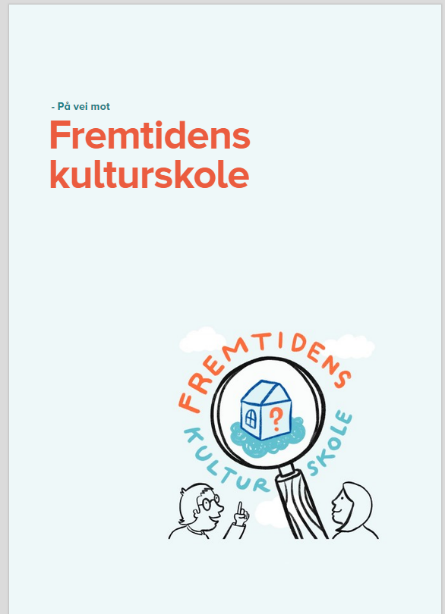 Aktuelle lenker:Nettsida Fremtidens kulturskole på kulturskoleradet.noRapporten «På vei mot Fremtidens kulturskole»Filmen Fremtidens kulturskole